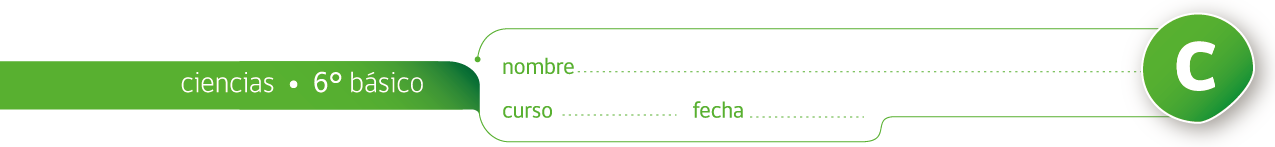 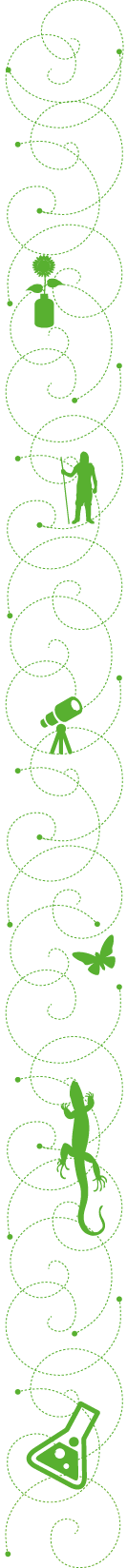 ESTRUCTURA DEL APARATO REPRODUCTOR FEMENINORecorten las partes, unan las piezas del rompecabezas para formar el aparato reproductor femenino correcto y péguenlas a una cartulina.Una vez que hayan armado la figura, rotulen las siguientes estructuras: ÚTERO, TROMPAS DE FALLOPIO, OVARIO DERECHO, OVARIO IZQUIERDO, CÉRVIX, VAGINA.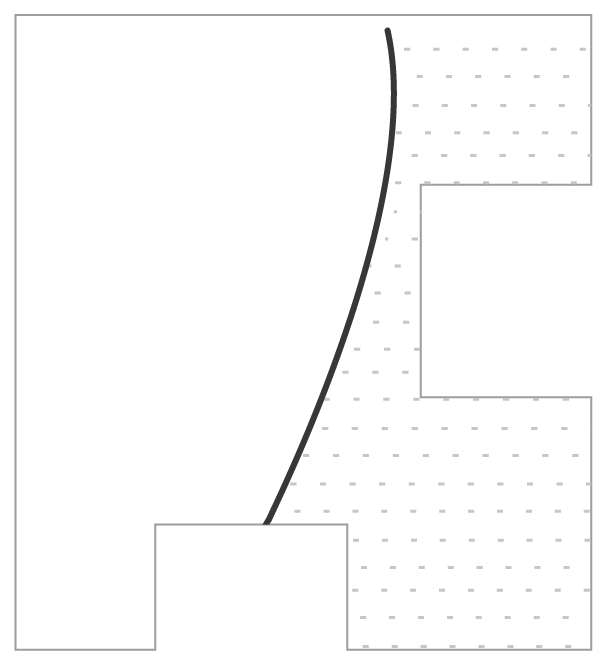 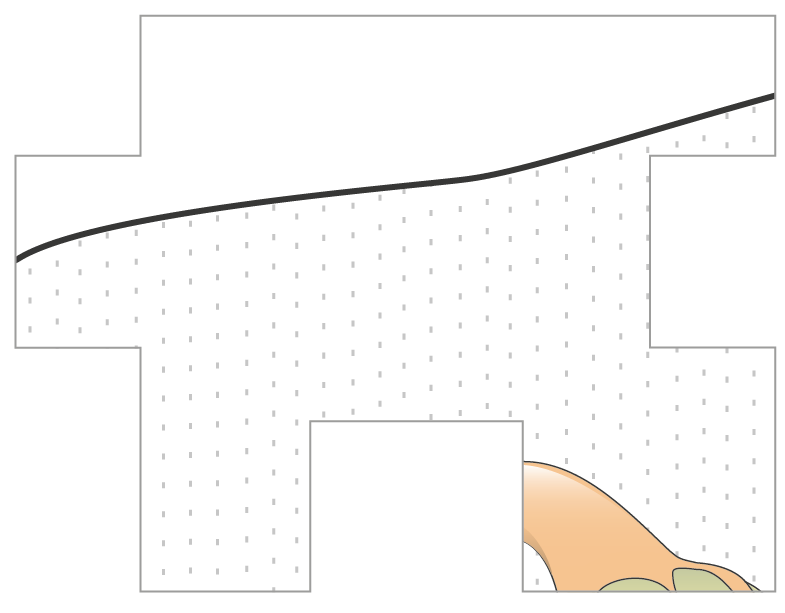 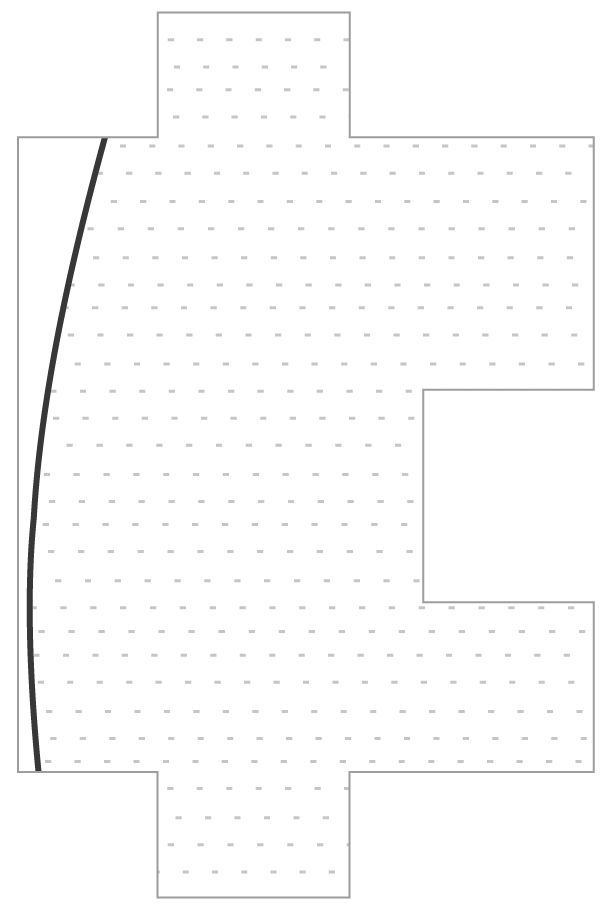 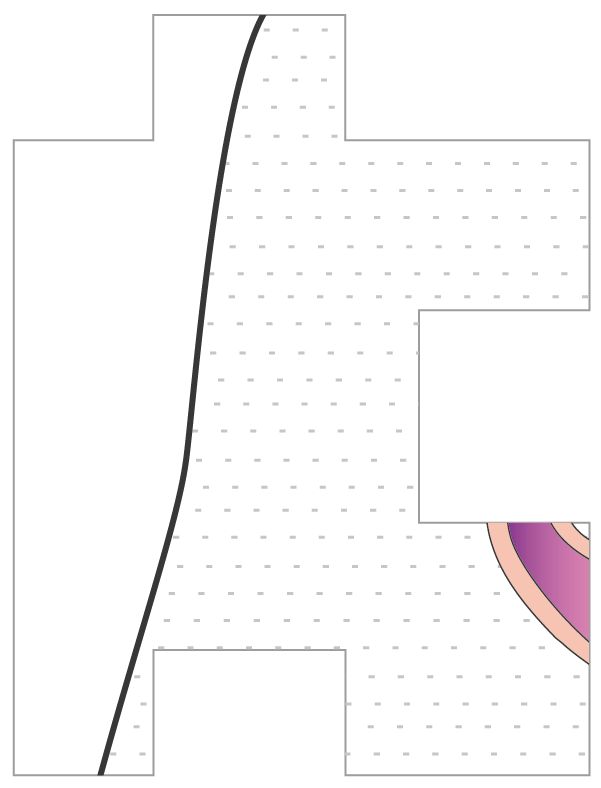 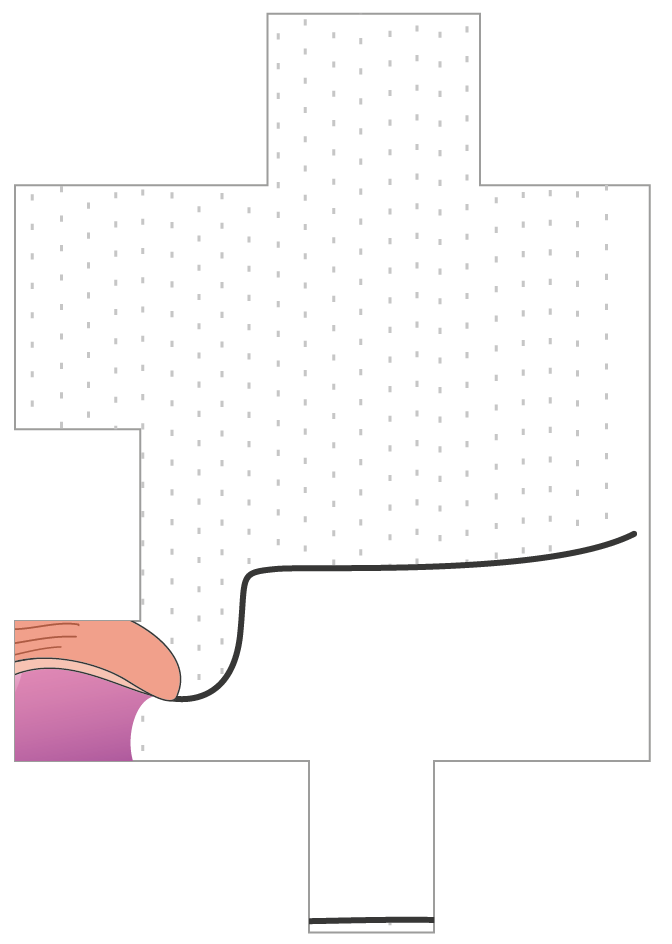 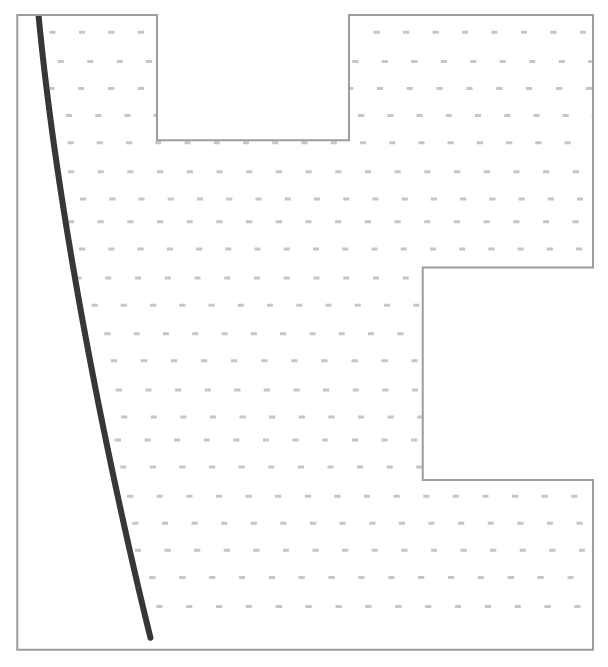 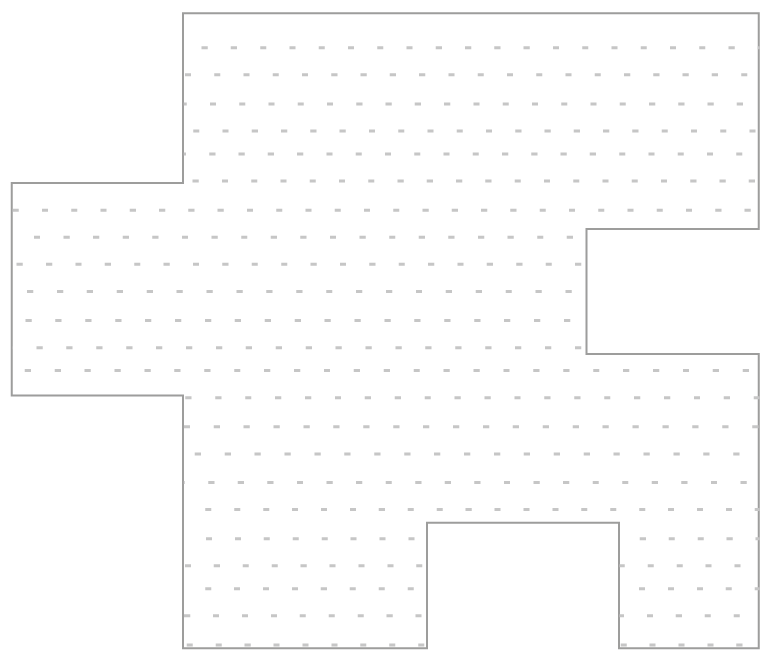 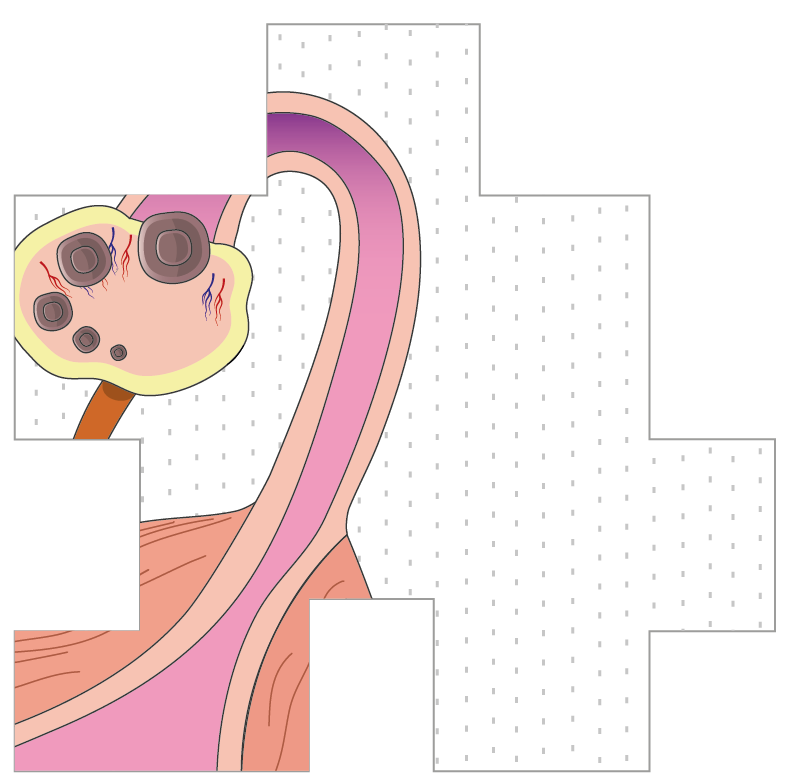 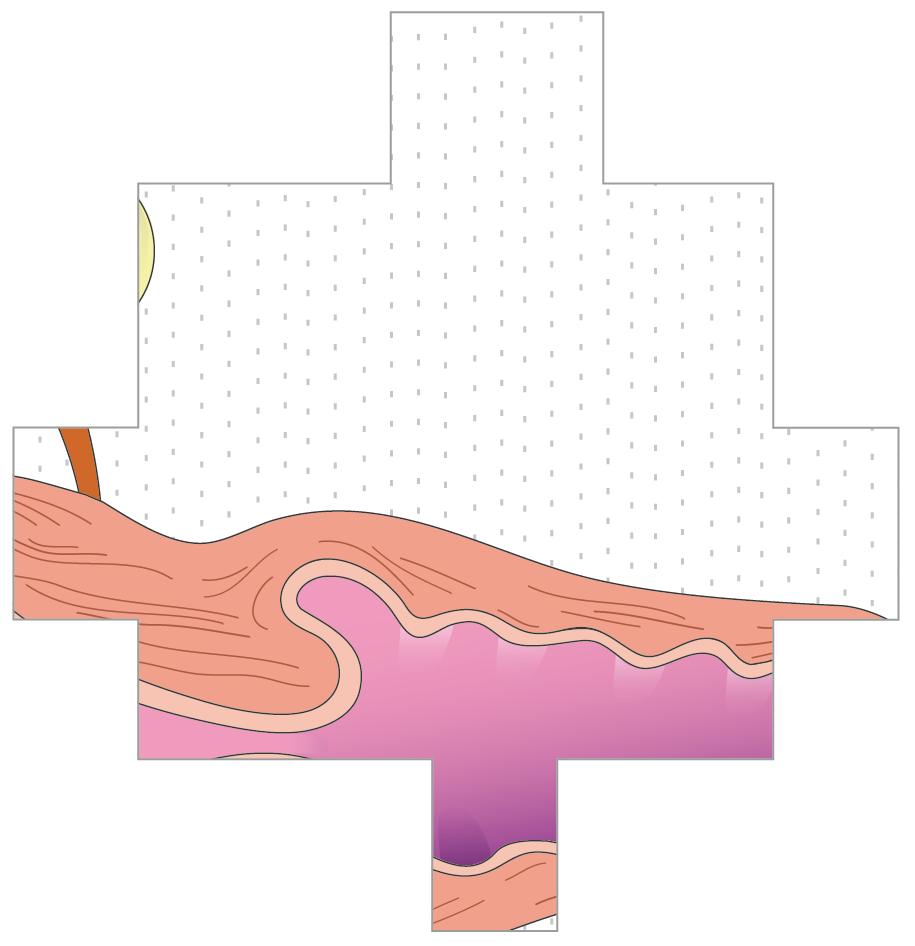 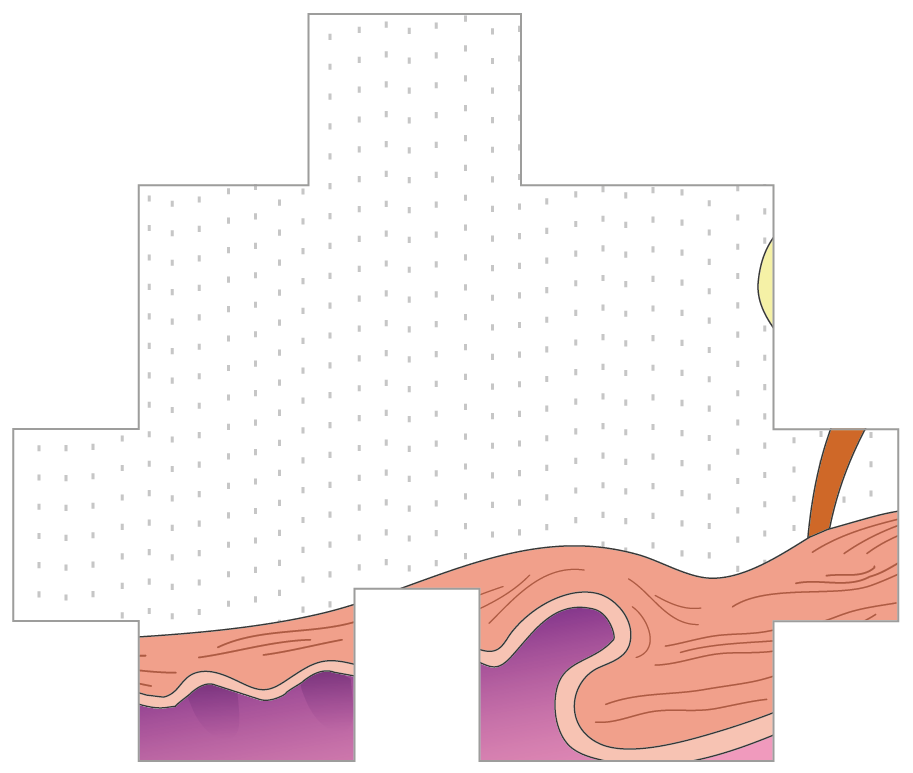 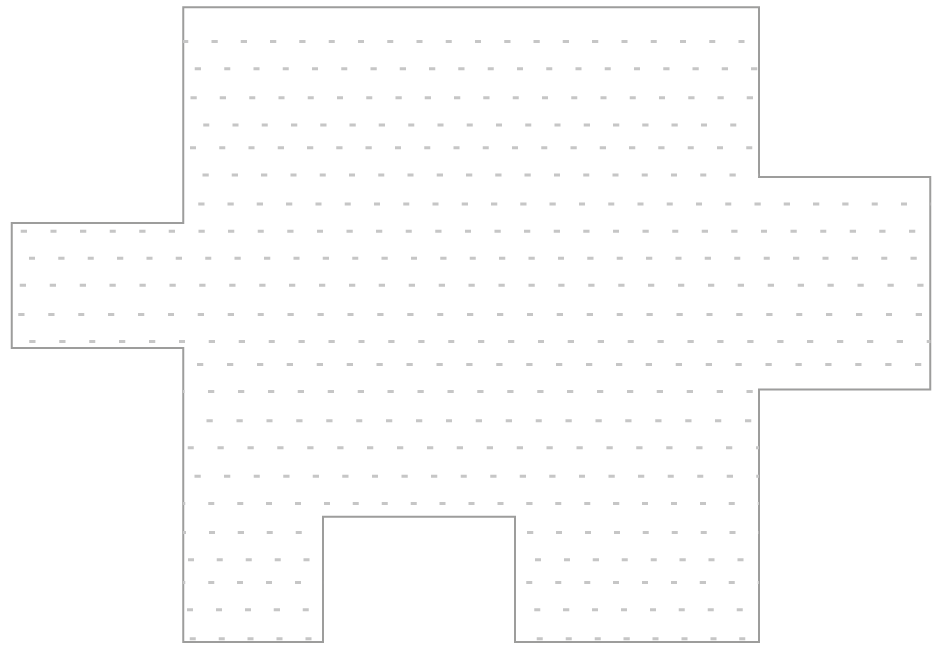 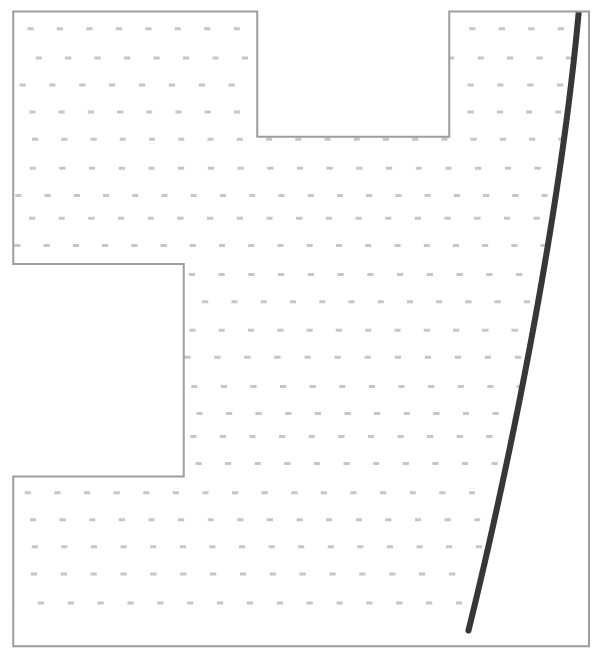 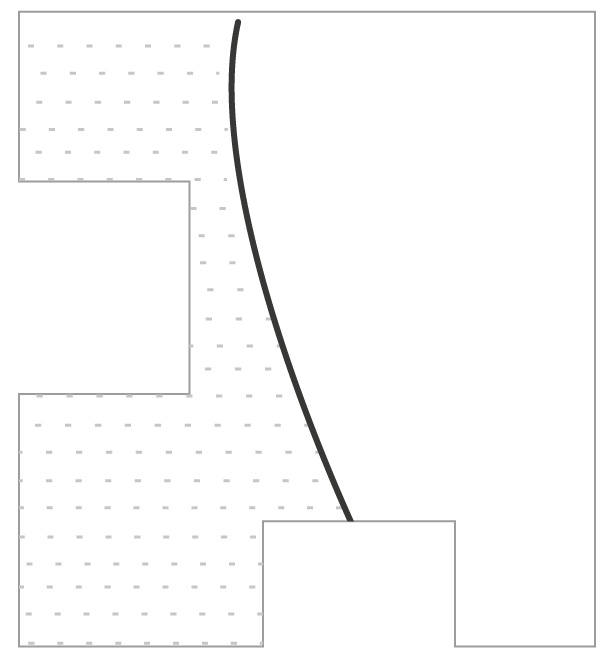 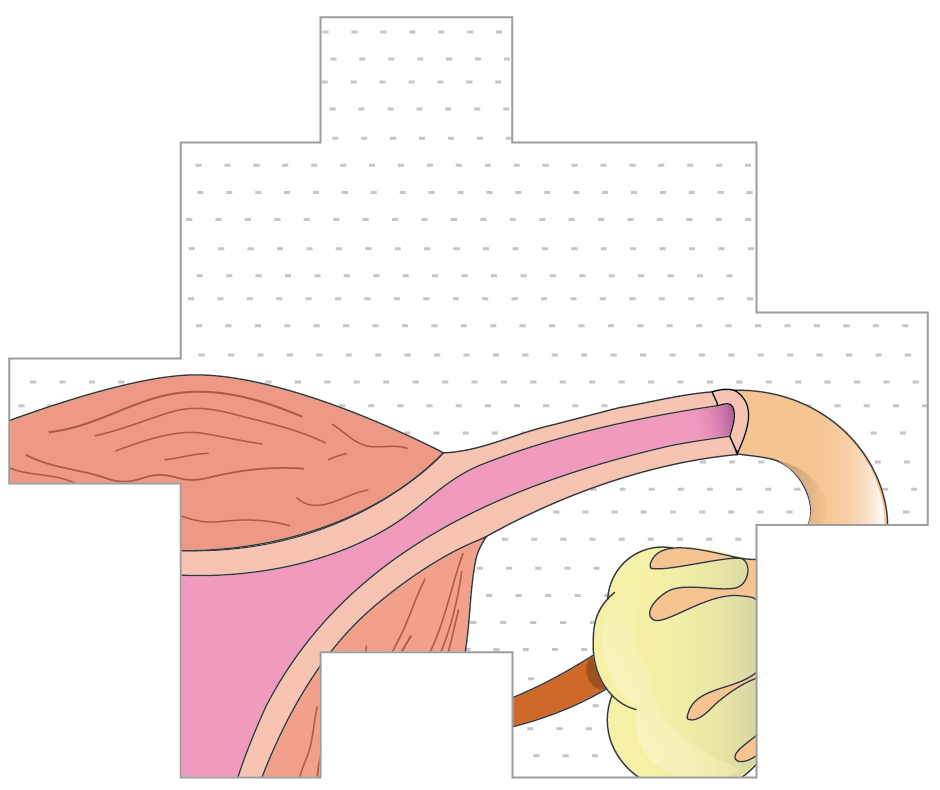 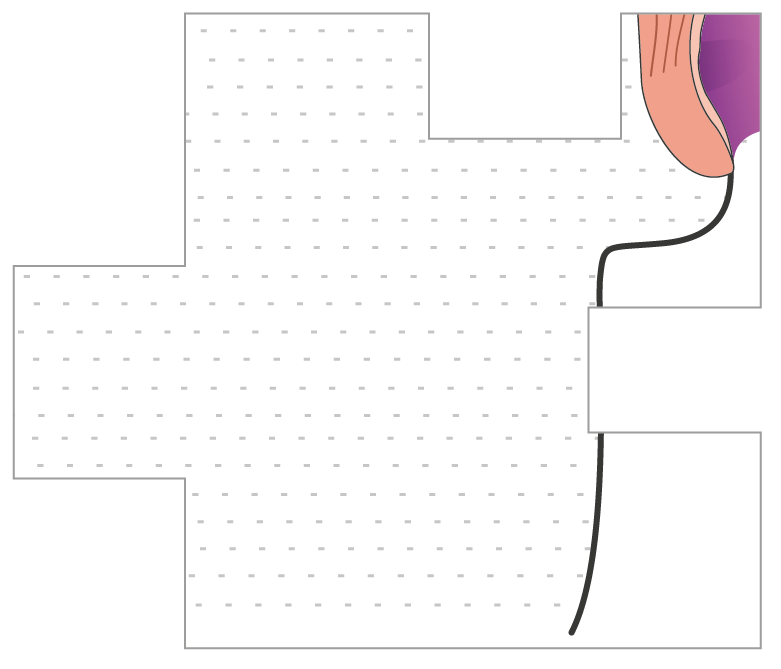 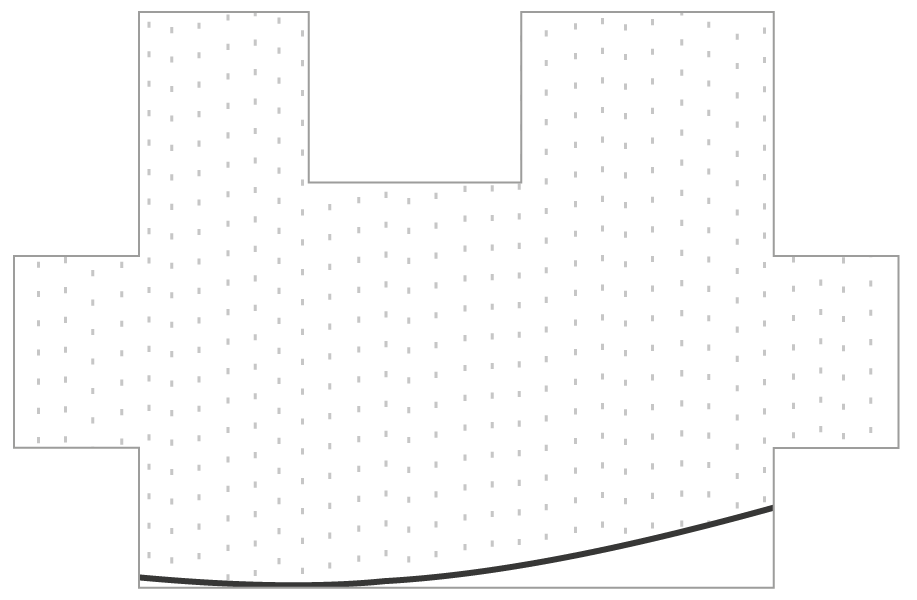 